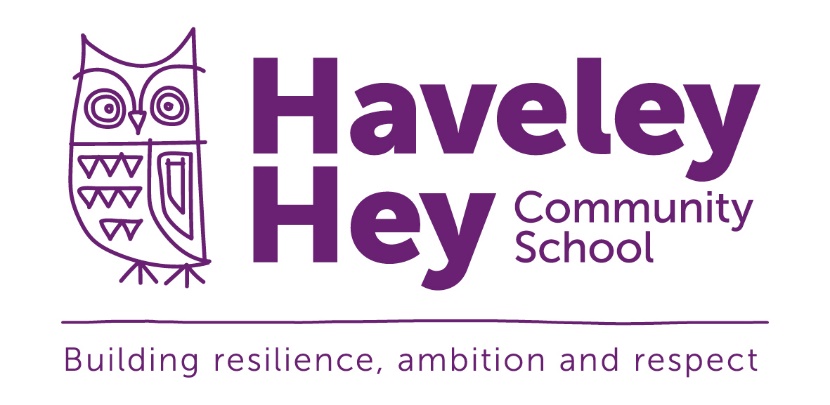 Haveley Hey Pupil Premium Report 2019-20OBJECTIVES FOR PUPIL PREMIUM IN THIS SCHOOLThe Pupil Premium will be used to provide additional educational support to improve the progress and to raise the standard of achievement for these pupilsThe funding will be used to narrow and close the gap between the achievement of these pupils and their peersAs far as its powers allow the school will use the additional funding to address any underlying inequalities between children eligible for Pupils Premium and others, including tackling barriers to learning such as attendance and behaviourWe will ensure that the additional funding reaches the pupils who need it most and that it makes a significant impact on their education and lives.Value of the Pupil Premium Grant for the year 2019-20STRATEGY FOR USING THE FUNDINGThe school has looked carefully at the needs of each pupil and we have decided to use the following intervention strategies:Providing small group work for targeted pupils entitled to PP funding with an experienced teacher focussed on overcoming gaps in learning to help them make improved progress and to raise their standards of achievement Providing professional development for teachers in order to improve teaching in Writing and Reading1:1 support for pupils entitled to PP funding to help them make improved progress and to raise their standards of achievement, Additional teaching and learning opportunities for pupils entitled to PP funding provided through trained TAs or external agencies, to help them make improved progress and to raise their standards of achievementAcquiring effective materials for pupils entitled to PP funding aimed at raising standards, particularly in reading and mathematics,All our work through the Pupil Premium is aimed at accelerating progress moving pupils entitled to PP funding to at least age related expectations. Initially this will always include basic Literacy and Numeracy skills Resources will also been used to provide opportunities that develop pupils talents in all curriculum areas,Providing Breakfast club, including staffing and resources for pupils entitled to PP funding,Providing a  range of extra-curricular activities across and beyond the whole school dayProviding specialist human resources and interventions in order to enable all pupils entitled to PP funding to access all possible personal, social and educational opportunities.BudgetActualFSM elementNo. of pupils275271Per pupil rate£1,320£1,320Sub-total£363,000£357,378LAC elementNo. of pupils2.48.2Per pupil rate£1,900£1,900Sub-total£4,600£15,560Service elementNo. of pupils00Per pupil rate£300£300Sub-total00Nursery Pupil Premium£11,100£13,972Total Grant£378,700£386,910Total expenditure identified£378,687£299,614Balance to allocate£13£87,296Expenditure categoryAllocated ExpenditureActualExpenditureStrategy for using the fundingSpecialist Provision- IT Equipment,Music Tuition, 1:1 Reading TAs and Behaviour Support	£113,754£100,231To provide a variety of support and input from specialists including music, SEND additional provision based at The Bridge, Specific staff working 1:1 with targeted pupils for reading, behaviour support TA3, IT resources within school to meet the demands of the new NCTargeted support and intervention£125,291£127,335Specific targeted teaching delivered by Beehive Nurture provision, Anchor Education, SALT, City in the Community, FFT, Specialist SEND teachers, EP support and Passport to LearningLife skills and experience£52,858£4,968Extending children’s life experiences and enriching the curriculum through trips, residential trips and visitors. Enriching the curriculum through extending learning beyond the classroom providing a broad, balanced range of experiences. e.g. Wild Tribe, residential visits to London and Ghyll Head, garden and woodwork.Rights Respecting Programme£16,705£954Providing Pupil Parliament leadership, Residential opportunities and Unicef programmeLunchtime Activities£4,148£4,148Every Child a Reader£2,004£2,687Development of the reading environments throughout the school to foster a love of reading. Ensure the best resources are available to all children Before / after school programme£5,007£3,883To ensure high quality provision outside of the school day supporting healthy life choices and supporting children with homework as well as developing problem solving and team workParent Support / Community Liaison£25,995£25,592Providing support to families ensuring safeguarding of pupils which impacts directly on Children’s well-being and readiness to learn. This forms a valuable part of our Early Help initiatives within schoolUniform / Refreshments£4,504£2,719To ensure that all children are equipped to enable them to participate fully in school lifeGifted and Talented£1,000£835Proving opportunities for able pupils to develop talents and ensure they achieve their true potential in cooperation with MGS, Lifestyle Centre and other partnersAttendance and punctuality £27,421£26,262Providing support to families and staff vis an attendance officer, incentives and rewards, ensuring all children are in school every day and on time to access the curriculum and maximise learning.Total Allocated for 2019-20£378,687£299,614Total received for 2019-20£378,700£386,910Total remaining / carry forward to next academic year£13£87,296